РЕШЕНИЕ № 1625комиссии по рассмотрению споров о результатахопределения кадастровой стоимости14.07.2021             	                                                                                    г. СмоленскКомиссия в составе:Председательствующий: заместитель начальника Департамента имущественных и земельных отношений Смоленской области Сергей Николаевич Шевцов.Секретарь комиссии: консультант отдела обеспечения судебной деятельности правового управления Департамента имущественных и земельных отношений Смоленской области Сапегина Диана Анатольевна.Члены комиссии: член Ассоциации саморегулируемой организации «Национальная коллегия специалистов-оценщиков» Галина Ивановна Ковалева, член Ассоциации «Межрегиональный союз оценщиков» Татьяна Владимировна Тарасенкова, член Ассоциации саморегулируемой организации «Национальная коллегия специалистов-оценщиков» Андрей Николаевич Рогулин, консультант-помощник Уполномоченного по защите прав предпринимателей в Смоленской области Анна Юрьевна Гуртий.           На заседании, проведенном 14.07.2021, комиссия рассмотрела заявление, поступившее 23.06.2021 об оспаривании кадастровой стоимости земельного участка с кадастровым номером 67:27:0020458:7 площадью   7 600 кв. метров, расположенного по адресу: Смоленская область, г. Смоленск, Краснинское шоссе.         В голосовании приняли участие: С.Н. Шевцов, А.Ю. Гуртий, А.Н. Рогулин, Т.В. Тарасенкова.  Г.И. Ковалева заявила самоотвод.         По итогам голосования «за» проголосовали  4 человека, «против» - 0.Нарушения требований статьи 11 Закона об оценочной деятельности и требований к составлению, и к содержанию отчета об оценке, и требований к информации, используемой в отчете об оценке, а также требований к проведению оценки недвижимости, установленных федеральными стандартами оценки не выявлены.                   Решили: определить кадастровую стоимость земельного участка в размере его рыночной стоимости, указанной в отчете об оценке рыночной стоимости от 10.06.2021 № 427-З-21 СМК АОК  04, составленном ООО «Агентство оценки Ковалевой и Компании», по состоянию на  01.01.2020 в размере 6 999 600 (Шесть миллионов девятьсот девяносто девять тысяч шестьсот) рублей. Председательствующий				                                         С.Н. Шевцов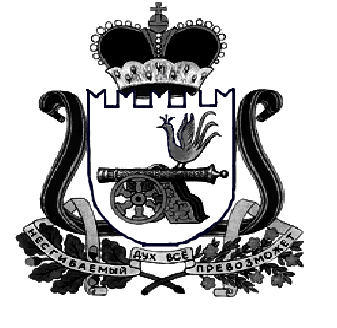 